Урок трудового обучения Тема: «Подарок к 23 февраля»Цель: познакомить учащихся с праздником «День защитника отечества»; воспитывать аккуратность, интерес к изготовлению подарка своими руками; развивать мелкую моторику, внимание, память, мышление и речь учащихся.Задачи:Обучающие: продолжать знакомить с государственным праздником - Днем защитника Отечества.Развивающие: формировать у учащихся внимание, умение работать с шаблоном, расширить словарный запас.Воспитательные: воспитывать доброе отношение к папе, дедушке, брату. Оборудование: картон, карандаш, цветная бумага, клей, шаблоны танка и звезды, ножницы.Ход урокаОрганизационный момент– Доброе утро, ребята! Сегодня нам предстоит очень увлекательная и интересная работа, связанная с предстоящим праздником. Давайте улыбнемся друг другу. И от этих улыбок мы будем добрее, счастливее, веселее. И с удовольствием будем работать на уроке. – Давайте сейчас мы проверим вашу готовность к уроку. Покажите мне цветную бумагу – положите ее перед собой, теперь картон – положите его на край парты, покажите клей – поставьте его на край парты. (Дети показывают). Покажите ножницы и положите их на край парты. – Молодцы. Я вижу, что вы готовы к уроку.Вступительная беседа – Ребята, 23 февраля наш народ будет отмечать праздник День защитника Отечества. А кто такие защитники Отечества? (Солдаты, которые защищают Отечество).– А что такое Отечество? (Это Родина).– Правильно. Защитники Отечества – это воины, то есть солдаты, которые защищают нашу Родину от врагов. А еще Родина – это место, где мы родились, страна в которой мы живем. – Ребята вот как вы думаете, один солдат может защитить Родину? (Нет, нужна армия).– Мы с вами много сказали о защитниках Отечества. Не у всех ребят папы служили в армии, но они тоже являются защитниками нашей Родины. И если случиться беда, они обязательно встанут на защиту своих детей, жен, отцов и матерей. Наши мальчики, когда подрастут тоже пойдут служить в армию, но для того, чтобы стать настоящими солдатами и защитниками, они должны многому научиться.– Мальчики, а вы хотите стать нашими защитниками?– Какие вы молодцы, настоящие мужчины!– Поговорим немного о танках. Кто мне скажет, что такое танк? (Ответы детей). Танк — это бронированная боевая машина, чаще всего на гусеничном ходу, как правило с пушечным и дополнительным пулемётным вооружением, обычно во вращающейся полноповоротной башне, предназначенной в основном для стрельбы прямой наводкой. Сейчас давайте рассмотрим танк. Для начала вспомним его внешний вид и назовём части. (Показываю картинку танка и вместе с детьми описываю внешний вид, называя части). Внешний вид танка состоит из следующих основных частей: корпус, гусеничный двигатель, танковая пушка, башня, средства наблюдения. – А вы слышали, что были летающие танки? (Ответы детей).  В час Второй Мировой войны, сделали летающий танк, к нему прикреплялись крылья и таким образом он мог переместиться быстрее в другое место. После того, как он прилетел на место назначения, он скидывал крылья и вступал в бой. (Картинка висит на доске).Сообщение темы урока– Ребята, а какие виды военной техники вы знаете? (танк, самолет…)– Отгадав загадку, вы узнаете, что сегодня на уроке мы будем делать.Гусеницы две ползут,Башню с пушкою везут. (танк)– И так, какой вид техники мы будем с вами делать? (танк)– Сегодня я вам предлагаю сделать подарок для своих пап, дедушек или братьев. Демонстрация и анализ образца изделия– На доске вы видите образец, давайте его рассмотрим. Из каких частей состоит танк? (гусеничная лента, пушка, звезда)– Правильно. Из какого материала сделана основа? (картон)– Хорошо, тогда из какого материала сделана композиция? (из бумаги)– Скажите, а почему у меня цвет гусеницы и звезды отличается от цвета танка? (чтобы детали не сливались с танком)– Где расположена звезда? (вверху)– Где размещена гусеница? (снизу)– Давайте посчитаем, сколько там колёс? (5)– Правильно. А сзади вы сможете написать от себя поздравление своим папам, дедушкам или братьям.Сообщение критериев оценивания– Ребята, посмотрите на мою аппликацию, чтобы она получилась такой же красивой и аккуратной, нам нужно будет придерживаться следующих правил:Не видно излишков клеяНе виден карандашРовный рез деталей танкаВсе части танка должны быть приклеены в соответствии с образцом Составление плана работы– Давайте составим план предстоящей работы. Как вы думаете, с чего мы начнём? (подготовить основу)– Посмотрите, я записала план работы на доске. Давайте прочтём его: Подготовить основуВырезать все деталиРазместить детали на основу Приклеить детали на основу Подписать аппликациюФизкультминуткаКак солдаты на параде,Мы шагаем ряд за рядом,Левой – раз, правой – раз!Посмотрите-ка на нас!Приседаем быстро, ловко.Морякам нужна сноровкаЧтобы мышцы укреплятьИ по палубе шагать! Объяснение учителя и практическая деятельность учеников– Для того, чтобы сделать танк, мы воспользуемся шаблонами, которые я вам сейчас раздам. И так же шаблоны звезды, которую мы будем клеить на танк. А для этого давайте вспомним правила работы с шаблонами: 1) рисуем с изнаночной стороны; 2) экономим бумагу; 3) карандаш держим прямо. – Начнём с того, что вам необходимо сделать основу нашей аппликации, берём лист картона, цвет должен быть светлый, чтобы наш тёмный танк не слился с фоном. – Сейчас я раздам шаблоны деталей и вам нужно будет обвести их карандашом на цветной бумаге (на изнаночной стороне). После этого вам нужно будет их вырезать. – Но для начала вспомним правила безопасности при работе с ножницами: 1) Не держать ножницы концами вверх;2) не оставлять ножницы в открытом виде; 3) при работе следить за пальцами левой руки; 4) передавать ножницы в закрытом виде кольцами в сторону товарища;5) не резать ножницами на ходу, не подходить к товарищу во время резания.– Теперь вам необходимо вырезать звёздочку. – Для этого берём красную цветную бумагу, и так же обводим карандашом шаблон звёздочки. Затем вырезаем. Не забываем экономить бумагу.– Колёса сделаем чёрными, шаблоны их я вам уже раздала, вам нужно только обвести и вырезать. Давайте посмотрим на мою аппликацию, сколько там колёс? (6). Значит вам нужно будет вырезать 6 одинаковых кружков одного (чёрного) цвета.– А также вы будете работать с клеем, ребята, а как надо работать с клеем: 1. Бери то количество клея, которое требуется для выполнения работы на данном этапе. 2. Излишки клея убирай мягкой тряпочкой или салфеткой, осторожно прижимая её.– Далее наносим детали на основу, как показано на образце.– Если основа у вас светлая, то вы можете её подписать над танком, а если кто-то взял тёмный картон для основы, то нужно подписать с обратной стороны. Подведение итогов урока– Ребята, к какому празднику мы выполняли наш подарок?– Теперь давайте посмотрим на наши работы, какие они у нас получились разные и красивые. А чтобы все увидели ваши работы, давайте их прикрепим магнитиками на доску и полюбуемся на них, после этого каждый из вас получит свое творение обратно. Рефлексия– Что вам понравилось? – Что вызвало трудности?– Вы довольны своей работой?– Я думаю, что вашим папам, братьям, дедушкам очень понравится ваш танк.– Спасибо всем за работу, мне очень понравились ваши работы. Думаю, что и вам понравилось работать со мной.– Уберите свои рабочие места, на столе должно быть чисто.– Спасибо вам за урок.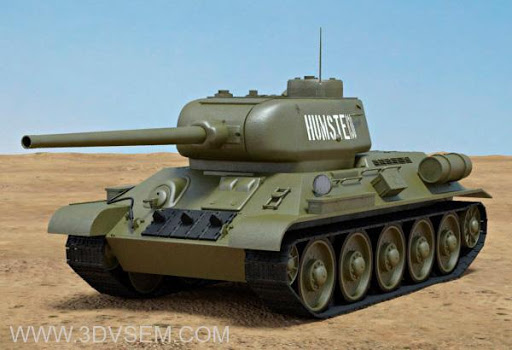 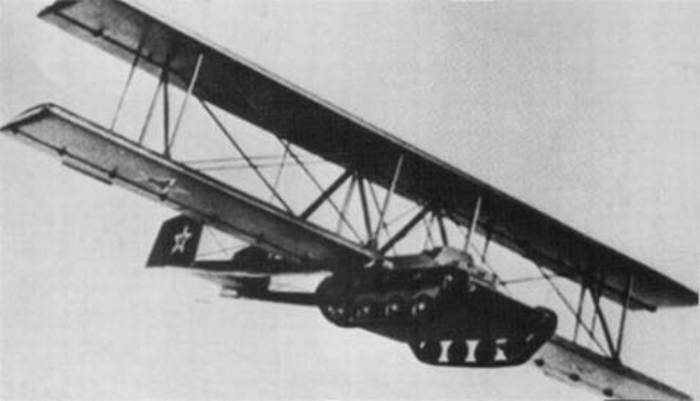 